____________________ атындагы орто мектебиОкууда ѳзгѳчѳлѳнгѳн балдар менен иштөө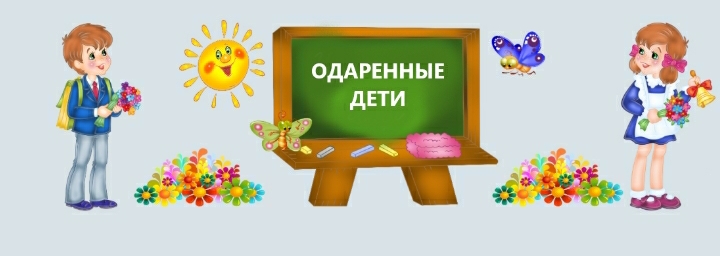 Мугалими: _________________________2020 – 2021 – окуу жылыТалант – бул адамдын башка адамдарга салыштырмалуу ар кандай чѳйрѳдѳ ѳзгѳчѳлѳнгѳн ийгиликтерди жарата алуусу .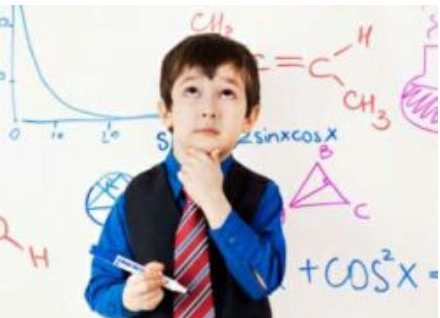 Талантуу окуучулардын ѳзгѳчѳлүктѳрү:Мыкты оозеки кѳндүмдѳрЖакшы эс тутумЭрте акыл-эс ѳнүгүүсүЧыгармачылыкка жѳндѳмдүүИндивидуалдык жана абстрактуу ой жүгүртүүсү жетишкенБалдар жана чоӊ адамдар менен тез мамиле жасоого жѳндѳмдүү Жѳндѳмдүүлүк түрлѳрү:ИнтеллектуалдыкАкылдуулугу жана кызыгуусу  жогоруЧыгармачылИдеяларды жана чечимдерди жаратууда ой жүгүртүүсү оргиналдууКѳркѳм жана эстетикалыкМузыка жана адабият чыгармачылыгындагы таланттуулугуСпорттукМындай балдар кичинекей кезинен эле кыймылдуу оюндарга жана спортко кызыгышат.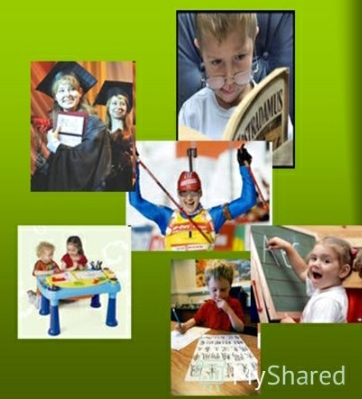 Таланттуу окуучу – бул окуу материалын оңой ѳздѳштүргѳн, ойлоосу терең, билим алууга абдан дилгирленген, кайсы бир учурда таңгалдыруучу ийгиликтерге жетишкен окуучу.Окуудан талантуу балдардын эс тутуму абдан жакшы, ойлонуусу абстрактуу болот.Ѳзгѳчѳлѳнгѳн , таланттуу балдар жалпысынан тѳмѳнкүдѳй мүнѳздѳргѳ ээ болушат:Адамдык жакшы сапаттарга ээ;Адилеттуу, адилетсиздикке жол бербейт;Ѳзүнѳ жана айланасындагыларга жогорку талаптарды коё билет;Фантазиясы күчтүү;Дайыма проблемалуу кыйын материалдарды ѳздѳштүрүүгѳ умтулат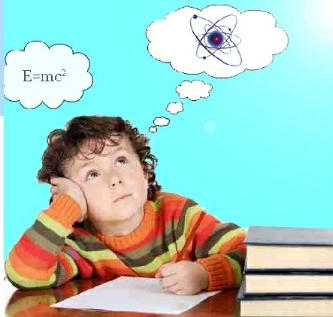 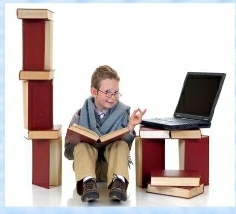 Окуудан ѳзгѳчѳлѳнгѳн, таланттуу балдар менен иштѳѳ жобосу1.Жалпы жобо1.1. Зээндүү (шыктуу ) - бул бир же бир нече иш аракеттердин жыйынтыгынын негизинде башка адамдарга салыштырганда жогорку жетишкендикке ээ болгон турмушта психикалык сапаты өрчүгөн система. Зээндүү бала – бул тигил же бул иш аракеттерде жогорку жетишкендиктерге ээ болгон бала.1.2.Максат жана милдеттерМаксат: Балдардын өсүүсүнө шарт түзүп берүүМилдеттер:Ар түрдүү диагностикаларды пайдаланып зээндүү жана талантуу балдарды тандоо.Сабак учурунда жекече иштөөнүн негизинде балдардын өзгөчөлүгүн пайдаланууСабактан жана мектептен тышкары ар түрдүү иш чаралар уюштуруу.Зээндүү окуучулардын өсүүсүн жогорку деңгээлге жеткирүү1.3. Зээндүү балдар менен иштөөнүн принциптери:Жекече сабак берүү;Алдын ала окутуунун принциптери;Ишкердүүлүктүн бардык ынгайлуулуктарын түзүү принциптери;Окуучулардын бардык жондомдуулукторун онуктуруу жолдору;Сабактан тышкары учурда чыгармачылыкты остуруунун ролу;Окутууну оркундотуунун принциби;Оз ыктыяры менен онугуунун принциби.1.4. Жобого катышкан катышуучулармектеп администрациясы (директор, завучтар).Мектептеги МБ жетекчилери.Предметник мугалимдерКласс жетекчилер.Секция,кружоктун жетекчилериСоц.педагогбиблиотекарь.Ѳзгѳчѳлѳнгѳн, таланттуу балдар менен аткарылуучу иштердин формасы:Чыгармачылык иштер;Конкурстарды ѳткѳрүү;Интеллектуалдык марафондорго катыштыруу;Илимий-практикалык конференцияларды уюштуруу;Олимпиадаларга катыштыруу;“Бекитемин”Мектеп директору________________________________________________ орто мектебинин мугалими _____________________ окуудан өзгөчөлөнгөн таланттуу балдар менен иштөө планы          Кыргыз -тилинен тапшырмалар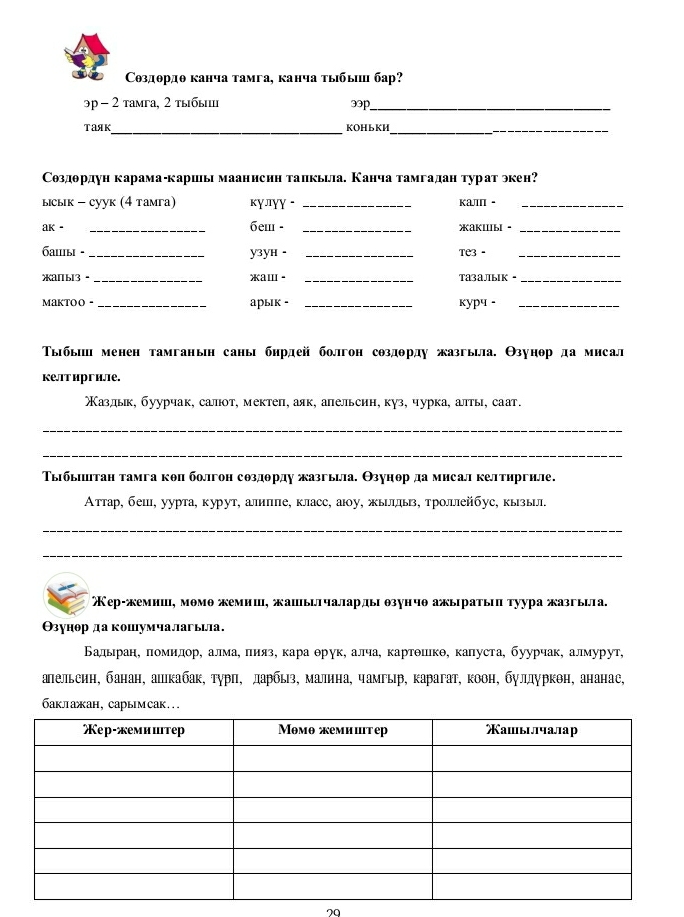 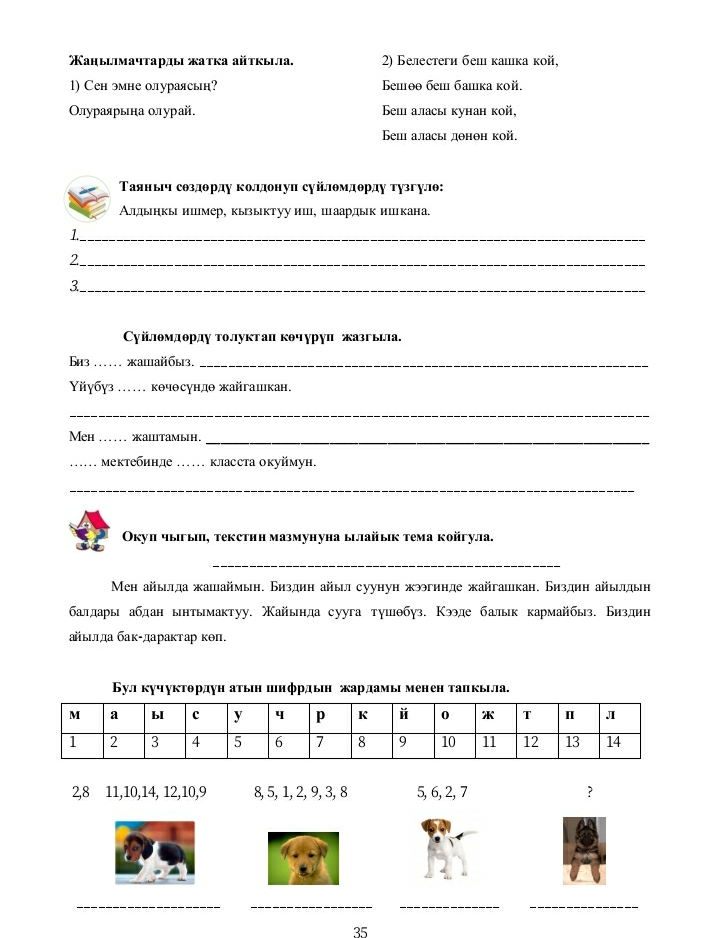 Математикалык тапшырмалар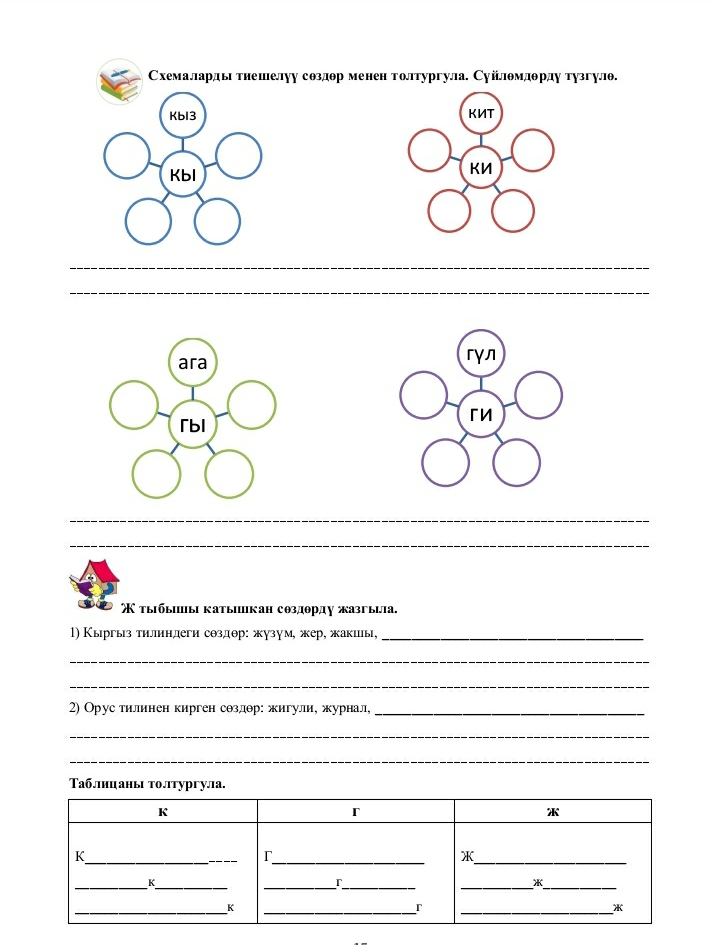 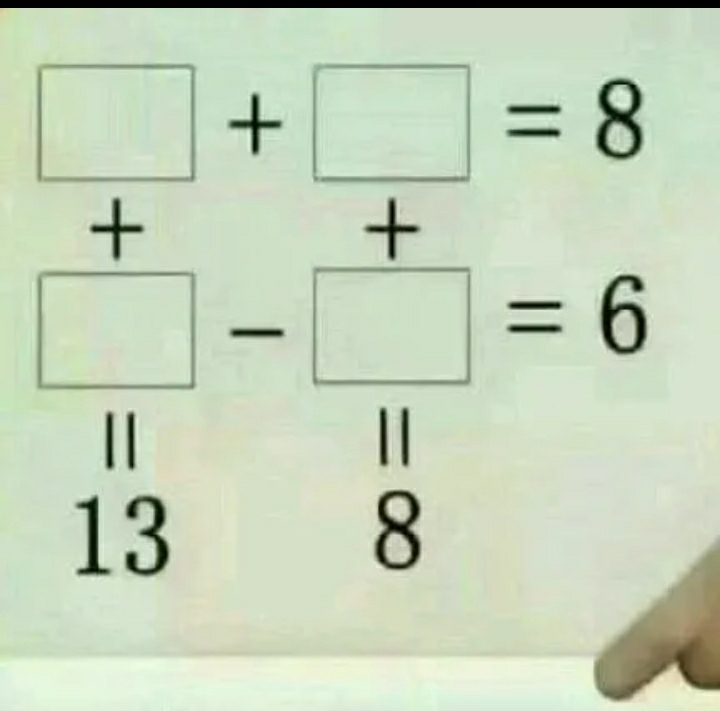 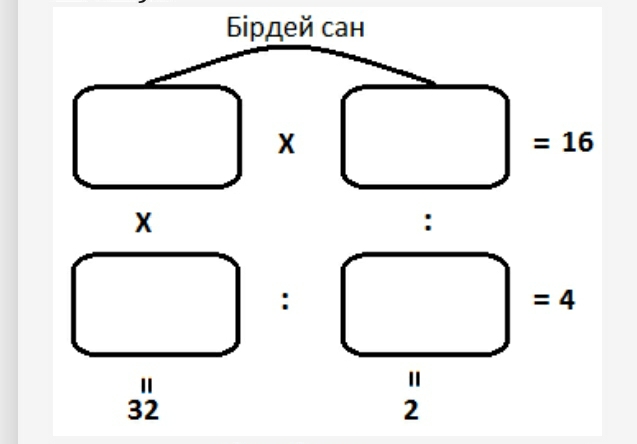 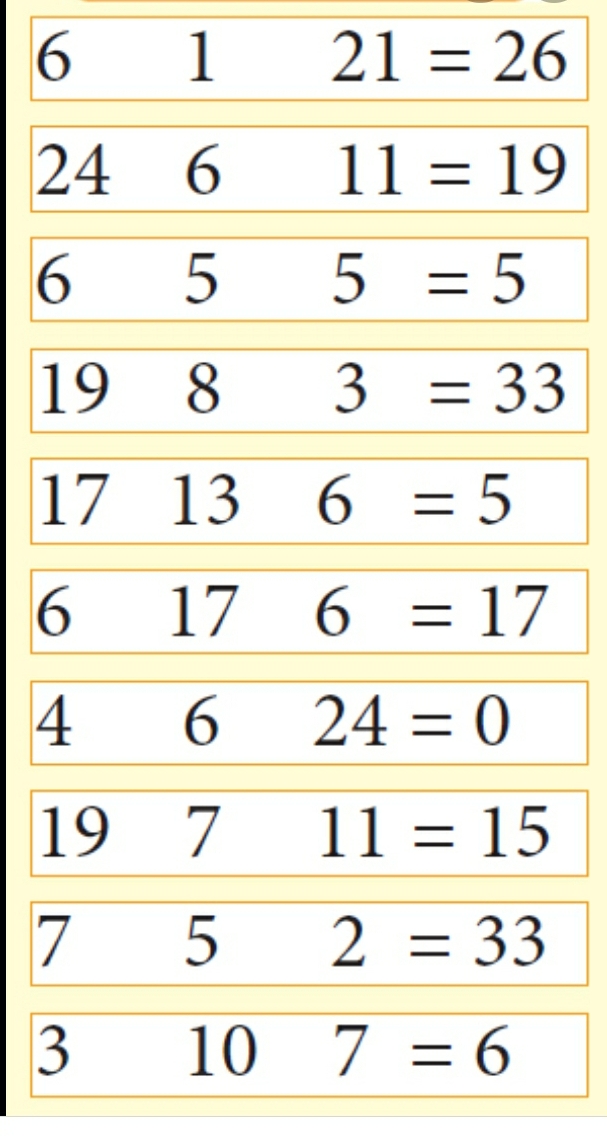 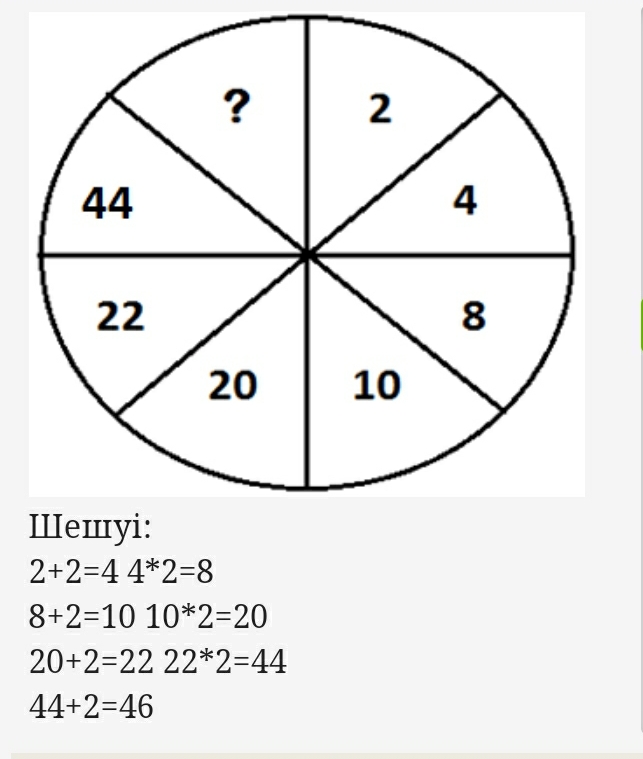 Окуудан тапшырмалар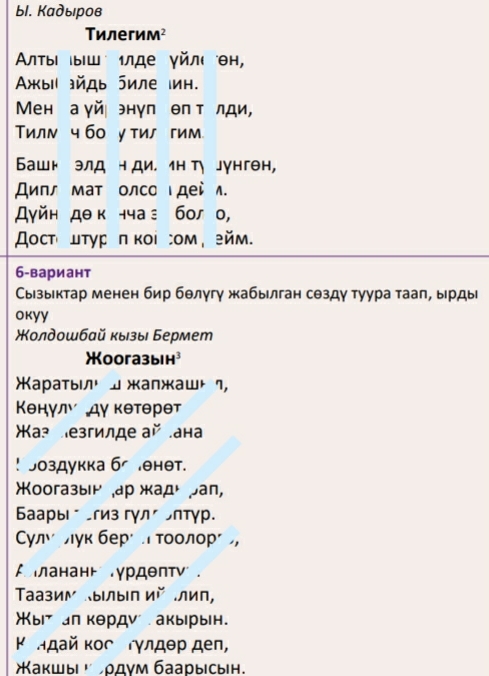 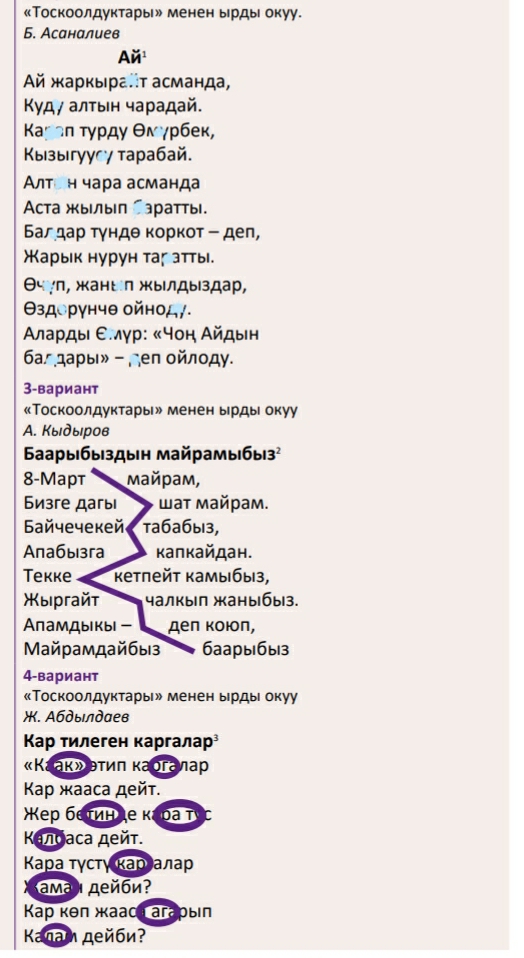 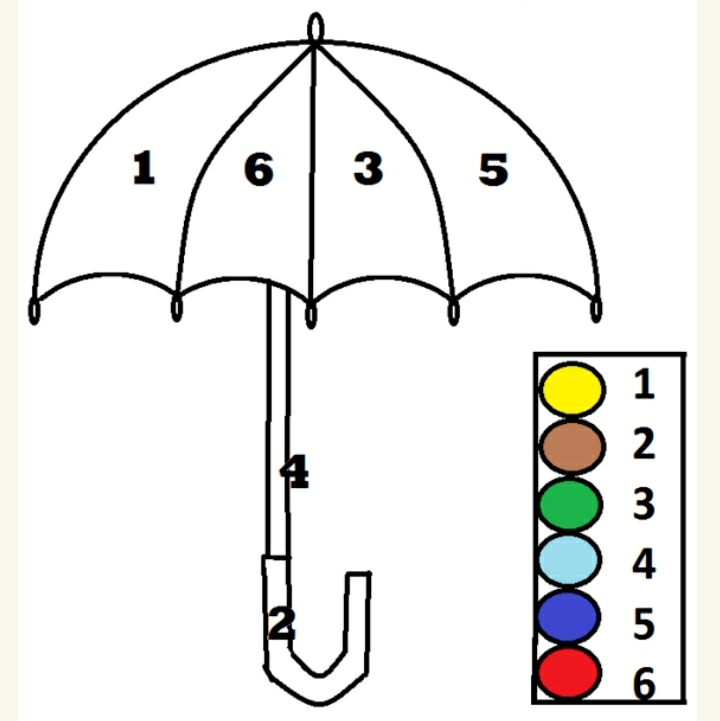 №Аткарылуучу иштин мазмунуАткаруу мөөнөтү1Сабакты мыкты өздөштүргөн, жөндөмдүү окуучуларды аныктоо. Жекече иш алып баруунун планын түзүүСентябрь2Чыгармачыл иштерди уюштурууОкуу жылынын башында3Факультативдик, кружоктук сабактарга кирүүсүн көзөмөлдөөДайыма4Окуучуларга диагностикалык карта түзүү, мүнөздөмө жазууСентябрь5Илимий изилдөө иштери жана долбоорлорго катыштырууДайыма6Интеллектуалдык марафондорго катыштырууДайыма7Диагностикалык машыгуу иштерин өткөрүү жана анализдөө (жазма иштери)Ай сайын8Предметтик жана кызыктыруучу олимпиадаларга катыштырууУбагында9Аткарылган иштерге анализ, жыйынтык жасооОкуу жылынын соңунда